PROGRAM „LATO W SZKOLE 2022” – TURNUS IV (18 LIPCA-22 LIPCA)DZIEŃTYGODNIA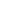 INFORMACJEPONIEDZIAŁEK –
 18  LIPCAWTOREK
 – 
19  LIPCAŚRODA 
– 
20  LIPCACZWARTEK 
– 
21 LIPCAPIĄTEK  
- 
22 LIPCAORGANIZACJADNIA8.00  Zbiórka uczestników   półkolonii  
w szkoleSprawdzenie obecnościZapoznanie uczestników półkolonii         
z Regulaminem Półkolonii, zasadami BHP, zasadami poruszania się po drogach oraz zasadami zachowania podczas wyjść/wycieczek pieszych, a także organizowanych komunikacją miejską- wychowawcy oraz kierownik półkolonii8.50 -14.00Wyjazd pociągiem SKM do -Krakowskiego Salonu Ekonomicznego w NBP przy ulicy Basztowej: -zwiedzanie unikatowych zbiorów i wystawy-wizyta w Muzeum Bursztynu14.00 – 14.30 Przerwa na posiłek, lody14.30 – 15.00Powrót do szkoły pociągiem SKMOdpoczynek popołudniowy 
w szkole 16.00 Odbiór dzieci przez rodziców8.00  Zbiórka uczestników   półkolonii  
w szkoleSprawdzenie obecności8.30-14.30Wyjazd autokarem         do ZatorlanduW programie:LunaparkPark OwadówPark DinozaurówPark MitologiiSeans filmowy w kinie 5D2 przerwy           na posiłek oraz odpoczynek       na świeżym powietrzuLody14.30 – 15.50Powrót do szkoły autokarem 16:00Odbiór dzieci przez rodziców8.00  Zbiórka uczestników   półkolonii  
w szkole Sprawdzenie obecności8.30-9.00Gry planszowe          i zręcznościowe9.00 – 9.30Wyjazd pociągiem do Muzeum Archeologicznego10.00-14.30Zwiedzanie Muzeum Archeologicznego    z przewodnikiemUdział                       w warsztatach: wykonanie torby ekologicznej/ lepienie z glinyLody i zabawy na placu zabaw Dzikie Planty14.30-15.00 Powrót do szkoły pociągiem SKM15.00-16.00Zajęcia ruchowe na świeżym powietrzuPopołudniowy odpoczynek w szkole16.00Odbiór dzieci przez rodziców8.00 Zbiórka uczestników   półkolonii  
w szkole Sprawdzenie obecności8.30  - 16.00Tworzenie prac artystycznych Moje wakacyjne marzeniaWyjazd pociągiem  do Skawiny:- zajęcia na basenie z podziałem na grupy-zajęcia integracyjne i sportowe w Parku Energii-powrót pociągiem do szkoły- 2 przerwy na posiłek i odpoczynek16.00Odbiór dzieci przez Rodziców8.00  Zbiórka uczestników   półkolonii  
w szkole Sprawdzenie obecności8.30 – 15.00Wyjazd autokarem do Akademii Pana Kleksa                   w Katowicach. Zwiedzanie Akademii                z przewodnikiem.W programie:- mnóstwo łamigłówek, eksperymentów i zagadek- 8 stref tematycznych         i interaktywnych zabaw     w świecie bajki- 2 przerwy na posiłek oraz odpoczynek15.00-16.00Powrót dzieci do szkoły16.00Odbiór dzieci przez rodzicówKoszty 
i forma przejazdu14 zł  - cena zawiera:Przejazd pociągiem Kraków Sidzina-Kraków Główny-Kraków SidzinaWejście do Muzeum Bursztynu (nie ma zniżki na KDR, KKDR)85 zł – cena zawiera:przejazd autokarem w obydwie stronybilet wstępu Zatorlandu21 zł – cena zawiera:Przejazd pociągiem SKM Kraków Sidzina-Kraków Główny-Kraków Sidzina bilet wstępu do Muzeum Archeologicznego na zajęcia edukacyjneudział w warsztatach rękodzieła  30 zł – cena zawiera:-przejazd pociągiem 
w obydwie strony do Skawiny i z powrotem
- bilet wstępu  na basen i pobyt na nim 2h
-opłatę              2 instruktorów85 zł – cena zawiera:przejazd autokarem   w obydwie strony,bilet wstępu do Akademii Pana Kleksa,opłatę przewodnikaInformacje dlaRodzicaW sali klasy VIII B (obok Gabinetu p. Dyrektor) w godzinach 8.00 – 9.30 przebywają 2 osoby z Kadry Pedagogicznej, do których Państwo przekazujecie Kartę Kwalifikacyjną Uczestnika oraz WYLICZONĄ kwotę na wszystkie wycieczki/wyjścia odbywające się 
w ciągu I turnusu.Rodzic, który nie wyrazi zgody na uczestnictwo Dziecka w każdym dniu turnusu dokonuje opłaty wyłącznie za wybrane atrakcje w tygodniu - również prosimy o WYLICZONĄ KWOTĘRodzic przyprowadza Dziecko na zbiórkę codziennie na godzinę 8.00 Jeśli Państwa dziecko posiada KDR lub KKDR proszę je w nią wyposażyćKoszt całego TURNUSU: 235 złDziecko powinno mieć twarz oraz ciało posmarowane kremem z filtremDziecko powinno mieć twarz oraz ciało posmarowane kremem z filtremDziecko musi mieć strój na basen, ręcznik, klapkiDziecko powinno mieć twarz oraz ciało posmarowane kremem z filtremInformacje dla UczestnikaUczestnik w tym dniu jest wyposażony w:mały plecaklegitymację szkolnąkieszonkowe na lodyprowiant + wodanakrycie głowykurtkę przeciwdeszczowąUczestnik w tym dniu jest wyposażony w:mały plecaklegitymację szkolnąkieszonkowe na lodyprowiant + wodanakrycie głowykurtkę przeciwdeszczowąUczestnik w tym dniu jest wyposażony w:mały plecaklegitymację szkolnąkieszonkowe na lodyprowiant + wodanakrycie głowykurtkę przeciwdeszczowąUczestnik w tym dniu jest wyposażony w:mały plecakstrój sportowy, wygodne obuwiekieszonkowe na lodyprowiant + wodanakrycie głowykurtkę przeciwdeszczowąUczestnik w tym dniu jest wyposażony w:mały plecaklegitymację szkolnąkieszonkowe na lodyprowiant + wodanakrycie głowykurtkę przeciwdeszczową